Zestawienie odzieży i obuwia roboczego oraz ŚOI ze znakowaniem odzieży do Formularza ofertowego* Kryterium oceny 7 / 3/ 1 / 0 oznacza, że za najkorzystniejszą cenę przyznaje się 7 punktów, za drugą najkorzystniejszą cenę przyznaje się 3 punkty, za trzecią najkorzystniejszą cenę przyznaje się 1 punkt, a za każdą wyższą cenę przyznaje się 0 punktów*Kryterium oceny 5 / 3 / 1 / 0 oznacza, że za najkorzystniejszą cenę przyznaje się 5 punktów, za drugą najkorzystniejszą cenę przyznaje się 3 punkty, za trzecią najkorzystniejszą cenę przyznaje się 1 punkt, a za każdą wyższą cenę przyznaje się 0 punktów*Kryterium oceny 3 / 2 / 1 / 0 oznacza, że za najkorzystniejszą cenę przyznaje się 3 punktów, za drugą najkorzystniejszą cenę przyznaje się 2 punkty, za trzecią najkorzystniejszą cenę przyznaje się 1 punkt, a za każdą wyższą cenę przyznaje się 0 punktówForma logowania nadruk białe litery.Kurtka, bluza, kamizelka, koszula, polar, softshell, koszulka polo, koszulka.Logo  A na piersi  z lewej strony napis BWi S.A. o wymiarach - 4 cm x 8 cmLogo B z tyłu na plecach napis BWiO S.A.  o wymiarach - 10 cm x 30 cm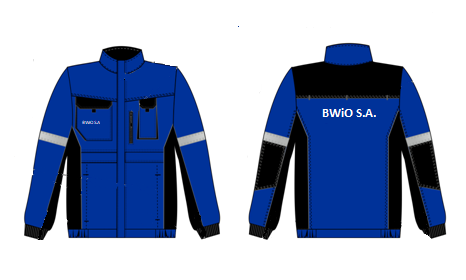 Forma znakowania – termozgrzew IDLp.Przedmiot zamówieniaLogo BWiO SA wg wzoruA/BJedn. miaryPrzewid. ilość 
zamówieniaCena jedn.
netto
 w złWartość netto
w złKryteriumOceny*123456781Spodnie do pasa z taśmą odblaskową.                         SB-550 FlaxPol szt.197 / 3 / 1 / 02Spodnie ogrodniczki z taśmą odblaskową.            SA-550 FlaxPol szt.357 / 3 / 1 / 03Bluza Typ Szwedzki  z taśmą odblaskową                           BA-550 FlaxPolBszt.347 / 3 / 1 / 04Bluza Softshell z taśmą odblaskową.  KS-023 FlaxPol Bszt.137 / 3 / 1 / 05Bluza Polar z taśmą odblaskową. KP-024 FlaxPolBszt.147 / 3 / 1 / 06Kurtka ocieplana z taśmą odblaskową.  OF-183 FlaxPolBszt.387 / 3 / 1 / 07Kamizelka ocieplana z taśmą odblaskową.                       OE-119 FlaxPolBszt.147 / 3 / 1 / 08Spodnie ochronne HV do pasa OCH-B-037 FlaxPOLszt.23 / 2 / 1 / 09Spodnie HV ogrodniczki OCH-A-037 FlaxPolszt.53 / 2 / 1 / 010 Bluza  HV typ szwedzki OCH-OA-002 FlaxPolBszt.137 / 3 / 1 / 0Lp.Przedmiot zamówieniaLogo BWiO SA wg wzoruA/BJedn. miaryPrzewid. ilość 
zamówieniaCena jedn.
netto
 w złWartość netto
w złKryteriumOceny*1234567811Bluza HV Softshell           OCH-S-001 FlaxPolBszt.177 / 3 / 1 / 012Kamizelka HV softshell OCH-S-002 FlaxPolBszt.167 / 3 / 1 / 013Bluza ochronna dla spawacza typ szwecki z taśmą odblaskową                OCH-A-014 FlaxPol szt.13 / 2 / 1 / 014Spodnie ochronne dla spawacza do pasa  z taśmą odblaskową wzmocnione                OCH-B-009 FlaxPolszt.13 / 2 / 1 / 015Bluza ochronna antyelektrostatyczn typ szwedzki  z taśmą odblaskową                              OCH-A-022 FlaxPolBszt.117 / 3 / 1 / 016Spodnie ochronne antyelektrostatyczna ogrodniczki  z taśmą odblaskową OCH-A-022 FlaxPolszt.117 / 3 / 1 / 017Koszula Flanelowa   antyelektrostatyczna              OCH-D-005 FlaxPolAszt.147 / 3 / 1 / 018Bluza kwasoochronna antyelektrostatyczna             OCH-B-040 FlaxPolszt.25 / 3 / 1/ 019Spodnie kwasoochronne antyelektrostyczna             OCH-A-040 FlaxPolszt.55 / 3 / 1/ 0Lp.Przedmiot zamówieniaLogo BWiO SA wg wzoru A/BJedn. miaryPrzewid. ilość 
zamówieniaCena jedn.
netto
 w złWartość netto
w złKryteriumOceny*1234567820Polar męski P-004 FlaxPolBszt.13 / 2 / 1 / 021Polar damski DP-001 FlaxPolBszt.117 / 3 / 1 / 022TOM Softshell KS-023 FlaxPolBszt.97 / 3 / 1 / 023Kurtka KOA-005 FlaxPolszt.77 / 3 / 1 / 024Kurtka ocieplana ¾ OF-175 FlaxPolBszt.107 / 3 / 1 / 025Kurtka KOA-002 FlaxPolszt.57 / 3 / 1 / 026Kurtka Pikowana z kapturem KOA 001 FlaxPol szt.13 / 2 / 1 / 027Spodnie do Pasa LOUIS  SOB-047 FlaxPolszt.23 / 2 / 1 / 028Spodnie do pasa damskie SB-550 FlaxPol szt.23 / 2 / 1 / 029Koszula Flanelowa                 OCH-D-005 FlaxPolAszt.537 / 3 / 1 / 0Lp.Przedmiot zamówieniaLogo BWiO SA wg wzoruA/BJedn. miaryPrzewid. ilość 
zamówieniaCena jedn.
netto
 w złWartość netto
w złKryteriumOceny*1234567830Koszulka Polo męska niebieska SINGLE J 202 MalfiniAszt.23 / 2 / 1 / 031Koszulka 137 Heavy Niebieska MalfiniAszt.1117 / 3 / 1 / 032Koszulka ostrzegawcza  HV Dry1V8 MalfiniAszt.287 / 3 / 1 / 033Czapka letnia 6P 305/05 Malfiniszt.617 / 3 / 1 / 034Bielizna termoaktywna komplet. T02/T75 Thermal Malfiniszt.477 / 3 / 1 / 035Legginsy damskie czarne Balance 610 Malfiniszt.105 / 3 / 1/ 036Ręcznik Terry Bath Towel 909 Malfiniszt.1167 / 3 / 1 / 037Skarpety COTTON 8001 VM 1 op=3szt Op427 / 3 / 1 / 038Kombinezon ochronny Jednorazowy PROTEC Classicszt.33 / 2 / 1 / 039Kombinezon ochronny Jednorazowy PROTEC Plusszt.23 / 2 / 1 / 0Lp.Przedmiot zamówieniaLogo BWiO SA wg wzoru A/BJedn. miaryPrzewid. ilość 
zamówieniaCena jedn.
netto
 w złWartość netto
w złKryteriumOceny*1234567840Kurtka PROS wodoochronna Model 101/WR PROSszt.207 / 3 / 1 / 041Fartuch laboratoryjny niebieski MC2618 R4 SIRszt.85 / 3 / 1/ 042Odzież dla pilarza bluza MC5014SB SIRBszt.37 / 3 / 1 / 043Odzież dla pilarza spodnie MC5011S6 SIR szt.37 / 3 / 1 / 044Rękawice ocieplane MaxiTherm 30-202 ATGszt.367 / 3 / 1 / 045Rękawice  ATG MaxiFlex Ultimate  42-874szt.1567 / 3 / 1 / 046MaxiDry Zero    ATG              56-451szt.497 / 3 / 1 / 047Maxidry PLUS   ATG                      56-530szt.487 / 3 / 1 / 048MaxiDry  56-425 ATGszt.377 / 3 / 1 / 049MaxiDry  56-426 ATGszt.607 / 3 / 1 / 0Lp.Przedmiot zamówieniaLogo BWiO SA wg wzoru A/BJedn. miaryPrzewid. ilość 
zamówieniaCena jedn.
netto
 w złWartość netto
w złKryteriumOceny*1234567850MaxiChem Cut 76-733 ATGszt.127 / 3 / 1 / 051Rękawice Nitrylowe RS ZIRKONszt.1005 / 3 / 1/ 052Rękawice antywibracyjne SAFETY SYSTEMS GPRG72szt.177 / 3 / 1 / 053Rękawice Spawalnicze RS Tigon Premiumszt.13 / 2 / 1 / 054Trzewiki ocieplane BRUSEL 2880 S3W VMszt.217 / 3 / 1 / 055Półbuty  01  COVENTRY 5065 VM szt.187 / 3 / 1 / 056Trzewiki Robocze NORWICH 50-70-S3 VMszt.107 / 3 / 1 / 057Trzewiki ochronne DALLAS 54-30-S3 VMszt.257 / 3 / 1 / 058Wysokie obuwie robocze zimowe VM SHEFFIELD     2890-S3W VMszt.25 / 3 / 1/ 059Kalosze ochronne SAN DIEGO 1010-S5 VMszt.157 / 3 / 1 / 0Lp.Przedmiot zamówieniaLogo BWiO SA wg wzoruA/BJedn. miaryPrzewid. ilość 
zamówieniaCena jedn.
netto
 w złWartość netto
w złKryteriumOceny*1234567860Kalosze Robocze FUKUOKA 1005-04 VMszt.277 / 3 / 1 / 061Wkład Ocieplający do kaloszy 1001 VMszt.427 / 3 / 1 / 062Klapki kompielowe Męskie BARI Lemigoszt.405 / 3 / 1/ 063Wodery PROS WRP02szt.117 / 3 / 1 / 064Półbut ochronny CROSS S3 903076 Sanitaszt.25 / 3 / 1/ 065Obuwie laboratoryjne CARBON 18020311 Sanitaszt.85 / 3 / 1/ 066Trzewik ochronny Meteorite S3 911250 Sanitaszt.25 / 3 / 1/ 067Półbut ochronny ANTRAZITE S3 911220 Sanitaszt.65 / 3 / 1/ 068Półbut KITE-02 204023-1 Sanitaszt.13 / 2 / 1 / 069Hełm HardCap A1+ krótki daszek
ABS000-001-10 JSPszt.23 / 2 / 1 / 0Lp.Przedmiot zamówieniaLogo BWiO SA wg wzoru A/BJedn. miaryPrzewid. ilość 
zamówieniaCena jedn.
netto
 w złWartość netto
w złKryteriumOceny*1234567870Hełm JSP EVO3                         AJF170-000-500 JSPszt.95 / 3 / 1/ 071Hełm EVO®VISTA shield  AMD170-006-F00 JSPszt.65 / 3 / 1/ 072Osłona twarzy EVOGuard do koszenia                               ADB28A-100-400 JSPszt.65 / 3 / 1/ 073Ocieplacz po hełm czarny AHV004-401-100 JSPszt.395 / 3 / 1/ 074Okulary przyciemniane 1SHER23S JSPszt.53 / 2 / 1 / 075Okulary ochronne Przezroczyste K & N ASA920-1A1-300 JSPszt.305 / 3 / 1/ 076Ochronniki słuchu SONIS COMPACT                                  AEB030-0AY-000 JSPszt.65 / 3 / 1/ 077Maska pełnotwarzowa Typhoon F10-1020                   BPB003-004-000 JSPszt.15 / 3 / 1/ 078Filtry PressToCheck™ ABEK1 P3                                           BMN750-000-600 JSPkomplet23 / 2 / 1 / 079Filtry PressToCheck™ ABEK1 P3                                           BMN750-000-600 JSPkomplet23 / 2 / 1 / 0SUMARYCZNA WARTOŚĆ OFERTYSUMARYCZNA WARTOŚĆ OFERTYSUMARYCZNA WARTOŚĆ OFERTYSUMARYCZNA WARTOŚĆ OFERTYSUMARYCZNA WARTOŚĆ OFERTYSUMARYCZNA WARTOŚĆ OFERTYDo podanych cen netto będzie doliczany podatek VAT według obowiązującej stawki.